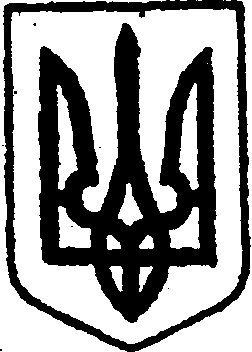 КИЇВСЬКА ОБЛАСТЬТЕТІЇВСЬКА МІСЬКА РАДАVІІІ СКЛИКАННЯСІМНАДЦЯТА   СЕСІЯР І Ш Е Н Н Я               20  грудня 2022 року                                                              № 777  - 17 -VIIІПро роботу закладів культури, молоді та спорту Тетіївської міської ради за звітнийи період   Відповідно до Законів України „Про місцеве самоврядування в Україні”, «Про культуру», « Про фізичну культуру та спорт», Положення  про відділ культури,  молоді та спорту Тетіївської міської ради , затвердженого рішенням  другої сесії Тетіївської міської  ради 8 скликання від 24 грудня 2020 року № 29-02-VIII, з метою реалізації державної  політики у сфері культури, молоді та спорту, Тетіївська міська рада                                             В И Р І Ш И Л А:1. Інформацію начальника  відділу культури, молоді та спорту Тетіївської міської ради за звітний період  взяти до  відома (додається).2. Начальнику відділу культури, молоді і спорту Тетіївської  міської ради продовжити роботи щодо  виконання заходів:  Програми по забезпеченню культурного розвитку  Тетіївської міської територіальної громади на 2023 -2026 роки. Програми розвитку фізичної культури і спорту натериторії Тетіївської міської територіальної громади на 2022-2024 роки.3. Контроль за виконанням цього рішення покласти на депутатську комісію з питань соціального захисту, охорони здоров`я, освіти, культури, молоді і спорту (голова комісії – Ольга Лях) та   заступника міського  голови з гуманітарних питань Надію ДЯЧУК .               Міський голова                                                    Богдан БАЛАГУРА